FIRMADO POR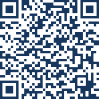 SERVICIO DE PREVENCIÓN DE RIESGOS LABORALES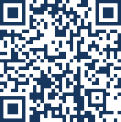 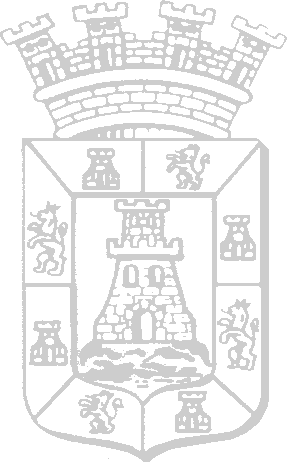 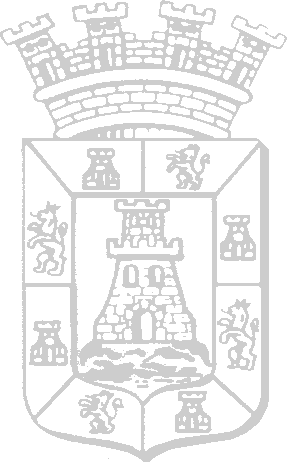 FIRMADO POR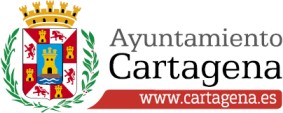 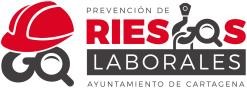 INDICEUNIDAD DE PREVENCIÓN DEL AYUNTAMIENTO DE CARTAGENAFIRMADO PORINTRODUCCIÓNLa prevención de riesgos laborales debe integrarse en el sistema general de gestión de la empresa, tanto en el conjunto de sus actividades como en todos los niveles jerárquicos de ésta, tal y como se recogen en el artículo 16 de la Ley 31/1995, de 8 de noviembre, de Prevención de Riesgos Laborales. Por este motivo se redacta el presente PLAN DE PREVENCIÓN de Riesgos Laborales del Ayuntamiento de Cartagena para el año 2022.Dando cumplimiento a este mandato, el artículo 2.1 del Real Decreto 39/1997, de17 de enero, por el que se aprueba el Reglamento de los Servicios de Prevención Decreto 39/1997, indica que “el Plan de prevención de riesgos laborales es la herramienta a través de la cual se integra la actividad preventiva de la empresa en su sistema general de gestión y se establece su política de prevención de riesgos laborales”, así como que “el Plan de prevención de riesgos laborales debe ser aprobado por la dirección de la empresa, asumido por toda su estructura organizativa, en particular por todos sus niveles jerárquicos, y conocido por todos sus trabajadores”.El Plan de prevención de riesgos laborales deberá incluir la estructura organizativa, las responsabilidades, las funciones, las prácticas, los procedimientos, los procesos y los recursos necesarios para realizar la acción de prevención de riesgos en la empresa, en los términos que reglamentariamente se establezcan. Los elementos esenciales para la gestión y aplicación del Plan de prevención de riesgos son la evaluación de riesgos laborales y la planificación de la actividad preventiva.El cumplimiento de este Plan de Prevención estará condicionado por la crisis sanitaria motivada por la pandemia de coronavirus, ya que el Servicio de Prevención debe acometer prioritariamente las medidas preventivas y protocolos relacionados con la contención del virus.UNIDAD DE PREVENCIÓN DEL AYUNTAMIENTO DE CARTAGENAFIRMADO POROBJETIVOS. INTEGRACIÓN DE LA PREVENCIÓNEl Plan de Prevención es la herramienta a través de la cual se   integra   la actividad preventiva de la empresa en su sistema general de gestión   y   se establece y formaliza la política de prevención, recogiendo   la   estructura organizativa, prácticas, procedimientos, procesos y recursos para alcanzar los objetivos de la prevención, asignando en lo que a prevención de riesgos laborales se refiere, responsabilidades y funciones en los distintos procesos productivos y niveles jerárquicos.Los objetivos del Plan de Prevención son los siguientes:GENERALES:Fijar los procedimientos para mejorar la calidad de vida laboral de todos los empleados.Reducir la siniestralidad laboral y los daños materiales.ESPECÍFICOS:Lograr la integración de la prevención de riesgos laborales, de acuerdo con lo establecido en el art. 1 del RD 39/97, en el que se establece que la prevención de riesgos laborales, como actuación a desarrollar en el seno de la Administración, debe integrarse en el conjunto de actividades y decisiones, tanto en los procesos técnicos, en la forma de organización del trabajo y en las condiciones en que éste se preste, como en la línea jerárquica, incluidos todos los niveles de la misma.Crear un sistema de gestión de la prevención de riesgos laborales, entrelazado con el sistema global de la organización y tendente a prevenir los riesgos laborales antes de que surjan efectos no deseados.El sistema debe ser capaz de:Identificar y evaluar los riesgos existentes.Investigar, analizar y registrar las consecuencias de incidentes y accidentes o cuando aparezcan indicios, con ocasión de la vigilancia de la salud, de que las medidas de prevención resultan insuficientes.UNIDAD DE PREVENCIÓN DEL AYUNTAMIENTO DE CARTAGENAFIRMADO PORAdoptar las medidas necesarias ante situaciones de emergencia, lo que implica los mecanismos de comunicación interna y la coordinación entre los empleados públicos, con la consiguiente información y formación, comunicación con los agentes externos y organización de los primeros auxilios y simulacros periódicos. El sistema de prevención debe establecer y mantener al día los procedimientos para determinar quién debe elaborar, implantar y poner al día los planes de emergencia y evacuación.Identificar prioridades y definir los consiguientes objetivos y metas preventivas.Facilitar las actividades de planificación, control, supervisión y revisión para asegurar que la política se cumple y sigue siendo adecuada.Evolucionar para adaptarse al cambio de circunstancias. Por tanto, el Sistema de Gestión de la Prevención debe establecer y mantener al día procedimientos documentados para establecer las acciones preventivas necesarias cuando se produzcan:Incorporación de nuevos empleados públicos.Cambios de puesto de trabajo de empleados públicos.Modificaciones en locales o en la ubicación de los puestos de trabajo.Cambios de procedimientos de trabajo, de equipos, o maquinaria a utilizar en el puesto de trabajo.Establecer y mantener al día los procedimientos adecuados para elaborar y conservar a disposición de la autoridad laboral la documentación exigida por la Ley de Prevención; y, en concreto, la relativa a:La normativa de prevención de riesgos laborales que resulta de aplicación al Ayuntamiento de Cartagena.Las evaluaciones de riesgos, las medidas de protección y prevención a adoptar, el resultado de los controles periódicos de las condiciones de trabajo las prácticas de los controles de salud y la relación de daños a la salud que se han producido.UNIDAD DE PREVENCIÓN DEL AYUNTAMIENTO DE CARTAGENAFIRMADO POREn general, todos los registros que sirvan para acreditar el cumplimiento de los distintos elementos del sistema de gestión de la prevención..Es precisa la presencia de los Recursos Preventivos (R.P.) en aquellos casos en los que exista especial riesgo, gran dificultad para efectuar los trabajos o la complicación de las operaciones (art.4 ley 54/2003). Considera esta legislación también como situaciones de especial riesgo, aquellas en las que existan concurrencia de operaciones diversas, o trabajadores de varias empresas diferentes, que requieran un preciso control de la correcta aplicación de los métodos de trabajo. Cuando se den estas circunstancias, el responsable del área, debe comunicar a este Servicio de Prevención esta situación, al objeto de proceder al nombramiento del R.P. responsable del control de la actividad. Estos trabajadores deben disponer de una formación presencial de 50h, dada la responsabilidad que les es atribuida en el ejercicio de sus funciones, descritas en la legislación vigente.Para dar cumplimiento al deber de integración de la prevención en el Ayuntamiento, se adoptan las siguientes medidas:Se realizan visitas periódicas a los diferentes centros de trabajo y áreas de trabajo, para elaborar los informes de evaluaciones de riesgos y planificaciones preventivas correspondientes, así como sus revisiones.Se realizan visitas, previa solicitud de trabajadores, responsables o Delegados de Prevención, para evaluar las condiciones de trabajo en relación con las medidas frente al COVID-19 y verificar el cumplimiento del Plan de Contingencia del Ayuntamiento y sus Organismos Autónomos (comprobación de distancias de seguridad, señalización necesaria, uso de mamparas de protección en su caso).Se remitirán a través de la Concejalía del Área de Hacienda, Nuevas Tecnologías e Interior al Concejal del Área que corresponda, la evaluación de riesgos y la planificación preventiva de cada centro de trabajo, para que éste a su vez ponga los medios humanos y materiales para que se adopten las medidas preventivasUNIDAD DE PREVENCIÓN DEL AYUNTAMIENTO DE CARTAGENAFIRMADO PORprevistas. Todo esto se realiza de forma digital a través de la plataformaSedipualba.Según las condiciones de trabajo detectadas y como resultado de la evaluación de riesgos, se realizarán los informes específicos adicionales necesarios (sobre condiciones de trabajo, exposición a ruido, vibraciones, iluminación, condiciones termohigrométricas, contaminantes químicos, etc). Estos informes pueden realizarse también como consecuencia de petición de los Delegados de Prevención, a través de escritos presentados al Servicio de Prevención, sobre condiciones de seguridad deficientes detectadas en cualquiera de los puestos y/o centros de trabajo municipales.Se realizará una reunión cuando así lo soliciten los Jefes de Área o trabajadores designados, para explicar las acciones indicadas en la evaluación de riesgos y planificación preventiva que se han de adoptar (medidas preventivas técnicas, organizativas, formativas, normas de procedimiento). Estas reuniones también pueden ser solicitadas por los Delegados de Prevención.Se realizarán visitas a los centros de trabajo para comprobar el grado de cumplimiento de las medidas de prevención planificadas (verificación de la implantación de medidas preventivas).Se realizarán visitas de seguimiento y control sobre los procedimientos de trabajo, mientras los trabajadores efectúan sus tareas, especialmente para personal de Brigadas y Mantenimiento, emitiendo un informe al Jefe de Área sobre el grado de cumplimiento de las medidas de prevención y protección empleadas.Se vigilará el cumplimiento de las medidas de prevención y protección por el Recurso Preventivo designado cuando sea preciso.El Ayuntamiento de Cartagena se compromete al cumplimiento de la legislación aplicable, tanto a la prevención de daños y al deterioro de la salud, como a la mejora continua de la gestión de la seguridad y salud en el trabajo.UNIDAD DE PREVENCIÓN DEL AYUNTAMIENTO DE CARTAGENAACTUACIONES PREVISTASEVALUACIÓN DE RIESGOS Y PLANIFICACIÓN PREVENTIVADe acuerdo con lo especificado en el Manual del Sistema de Gestión de Prevención, se realizará la evaluación de riesgos siguiendo el procedimiento establecido en el Reglamento de los Servicios de Prevención, utilizando la metodología del Instituto Nacional de Seguridad y Salud en el Trabajo (INSST), así como el correspondiente informe de Planificación de la Actividad Preventiva, en el que se indica las prioridades de actuación en cuanto a las medidas preventivas a llevar a cabo.Desde la Unidad de Prevención se comunica periódicamente mediante correo electrónico a los Delegados de Prevención las visitas a los centros de trabajo para la toma de datos para las revisiones de las evaluaciones de riesgos a fin de que, en cumplimiento de sus funciones, puedan acompañar a los técnicos de prevención si así lo desean, para lo cual pueden ponerse en contacto con el Servicio de Prevención para planificar las visitas. La planificación de las visitas a los diferentes centros de trabajo municipales se realizará atendiendo a los siguientes criterios:A criterio de los Técnicos de Prevención, según prioridad.A petición de los Delegados de Prevención.A petición de los Jefes y/o trabajadores teniendo en cuenta las fechas de los informes anteriores.No obstante, se indica en la siguiente tabla la previsión de visitas y revisiones de evaluación de riesgos a efectuar de los centros más importantes durante el presente año 2022:UNIDAD DE PREVENCIÓN DEL AYUNTAMIENTO DE CARTAGENA* Las visitas y evaluaciones de riesgos correspondientes quedarán supeditadas a las actuaciones que deba realizar el Servicio de Prevención frente al coronavirus, ya que dada la situación de pandemia actual, deben ser prioritarias.INFORMACIÓN Y TRASLADO DE LOS INFORMESUna vez realizada la evaluación de riesgos y la planificación preventiva de cada centro de trabajo, los resultados de la misma serán trasladados a la Concejalía correspondiente a través de la Concejalía de Personal. Será puesta en conocimiento de los trabajadores del centro a través del portal municipal intranet de empleados Car-I, pudiéndola consultar en cualquier momento.La adopción de las medidas preventivas corresponderá jerárquicamente a cada Área. Desde el Concejal, a cada Jefe de Área, quien a su vez, designará al trabajador, coordinador o persona responsable, para que se adopten las medidas descritas en la Planificación Preventiva, así como el plazo para su ejecución. Una vez cumplimentadas las acciones preventivas planificadas, se dará cuenta al Servicio de Prevención para la actualización de datos y puesta en conocimiento del CSS.Por parte del Servicio de Prevención se prestará la ayuda necesaria al Jefe de Área o trabajador designado para facilitar la cumplimentación de las medidas preventivasUNIDAD DE PREVENCIÓN DEL AYUNTAMIENTO DE CARTAGENAprogramadas, así como para ayudar a hacer el seguimiento y control de los riesgos en el desempeño de todas las tareas, para lo cual se podrá convocar una reunión a petición del Jefe de Servicio, de la que se levantará acta, con las aclaraciones e indicaciones que desde el Servicio de Prevención se den para corregir las deficiencias.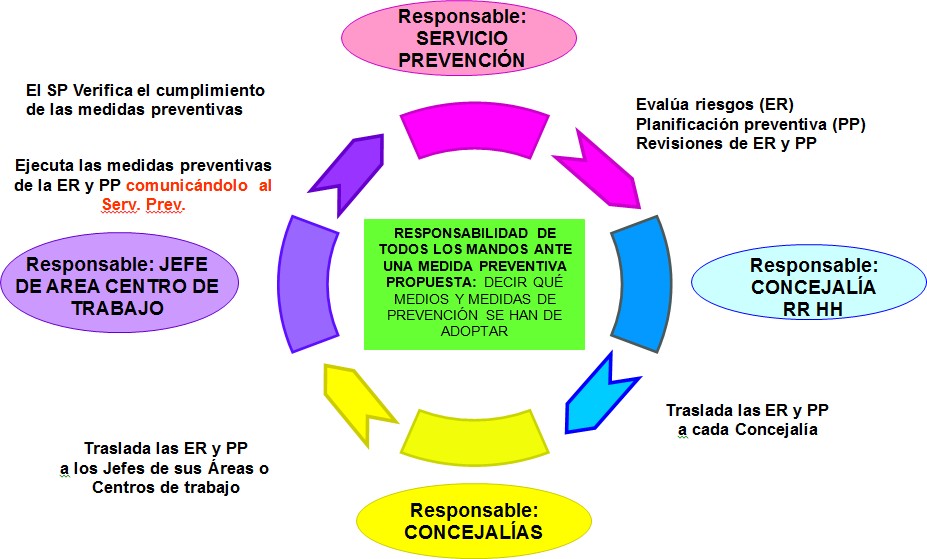 EVALUACIÓN DE FACTORES PSICOSOCIALESTal y como se aprobó en el año 2018 en el seno del Comité de Seguridad y Salud, se inició en 2020 el estudio y evaluación de los factores psicosociales, a través de un servicio de prevención ajeno.Los informes de tal estudio, diferenciados para Ayuntamiento de Cartagena, ADLE y OAGRC pueden consultarse en Car-I, entrando en la sección de Prevención de Riesgos Laborales.UNIDAD DE PREVENCIÓN DEL AYUNTAMIENTO DE CARTAGENAFIRMADO POREl Comité de Seguridad y Salud, acordará, en función de los resultados obtenidos, la necesidad o no de informes de factores psicosociales más detallados o específicos por determinados Departamentos o secciones.COORDINACIÓN DE ACTIVIDADES EMPRESARIALESEl Ayuntamiento de Cartagena en cumplimiento del art. 24.2 de la Ley de Prevención de Riesgos Laborales, y su desarrollo a través del RD 171/04 sobre Coordinación de Actividades Empresariales se ocupa a través del Servicio de Prevención, de que en sus centros de trabajo las empresas externas cuya realización de trabajos, coincide con la presencia de trabajadores municipales, reciban la información adecuadas a los riesgos existentes, para que éstas adopten las medidas de prevención y protección de sus trabajadores, así como a sobre las medidas de emergencia a aplicar. Para ello, se realizarán reuniones de coordinación con los representantes de las empresas al objeto no solo, de cumplir con la normativa y lograr un entorno de trabajo seguro en todos los centros municipales, sino de lograr una efectiva coordinación entre las actividades de las empresas concurrentes para minimizar los riesgos.Para poder desarrollar estas tareas, se debe comunicar al Servicio de Prevención, el inicio de cualquier actividad que vaya a ser ejecutada por empresas externas o trabajadores autónomos. Esta comunicación debe hacerla el Jefe de Área o departamento que encarga la ejecución de los trabajos a empresas externas o desde el Servicio de Contratación en su caso.En obras de construcción en las que el Ayuntamiento actúa como promotor, cuya contratación se efectúa a través del Servicio de Contratación, las funciones de coordinación en cumplimiento de lo establecido en el RD 1627/97, serán asumidas por la Dirección Técnica y/o por el Coordinador de Seguridad y Salud que, en representación del Ayuntamiento sea designado. Éste deberá elaborar un informe favorable sobre el Plan de Seguridad y Salud elaborado por el contratista adjudicatario de la obra en cuestión y remitirlo a la Concejalía correspondiente para su aprobación si procede.UNIDAD DE PREVENCIÓN DEL AYUNTAMIENTO DE CARTAGENAFIRMADO PORSe recuerda la obligación que tienen los Jefes de Área/Servicio de informar al Servicio de Prevención con suficiente antelación para que pueda realizarse de manera efectiva la coordinación de actividades empresariales con las empresas contratistas, así como el correspondiente intercambio de documentación. Durante el año anterior, se reiteró esta obligación mediante correo a los Jefes de Servicio.Las obligaciones que el Ayuntamiento de Cartagena tiene como promotor de las obras, no se gestionan desde el Servicio de Prevención sino que dependen directamente de cada una de las Concejalías que realizan las obras en los términos establecidos en el mencionado RD 1627/97 en cuanto a la designación de Coordinador de Seguridad y Salud, aprobación del PSS y demás exigencias de la normativa de prevención para con las obras de construcción.IMPLANTACIÓN DE PLANES DE AUTOPROTECCIÓNDe acuerdo con lo establecido en la Ley de Prevención de Riesgos Laborales, los preceptivos Planes de emergencia de cada centro de trabajo en los que el Ayuntamiento es el empresario titular, son elaborados por el Servicio de Protección Contra Incendios, así como las actualizaciones necesarias si se realizan modificaciones en los ya existentes. La petición de elaboración del Plan de Autoprotección, corresponde a la Jefatura del Servicio correspondiente, en cumplimiento de la planificación preventiva elaborada por el Servicio de Prevención, prevista para cada centro de trabajo.Se efectuará el nombramiento de los trabajadores que han de integrar los equipos de emergencia y evacuación, desde cada Centro de Trabajo Municipal por los responsables de los diferentes Servicios. A los trabajadores designados se les impartirá por el servicio de Prevención, un curso de formación teórico-práctica sobre las actuaciones en caso de emergencia y se informará al resto de personal de cada centro. La implantación concluirá con un simulacro de los centros en los que se realicen los planes de emergencia y evacuación. En aquellos centros cuya implantación de emergencia se haya realizado anteriormente, se impartirán cursos recordatorios de las actuaciones que han de realizar los miembros de los equipos, de acuerdo con el programa de formación municipal.UNIDAD DE PREVENCIÓN DEL AYUNTAMIENTO DE CARTAGENAFIRMADO PORPeriódicamente se realizarán las revisiones y actualizaciones necesarias de los diferentes planes de autoprotección.En aquellos centros de trabajo en los que se realicen espectáculos públicos en los que les es de aplicación la normativa de “espectáculos públicos y de pública concurrencia”, deberán velar por el cumplimiento estricto de las medidas de emergencia previstas en el Plan de Emergencia y Evacuación (PEE), no solo durante la jornada laboral respecto de los trabajadores, sino también durante la celebración de actos públicos. Para ello, deben disponer   del personal y medidas indicadas en el plan, para poder desarrollar y solventar la situación de emergencia en caso de producirse.Los simulacros previstos para el año 2022, previa formación necesaria en algunos casos, son los siguientes:CENTRO	FECHA PREVISTAVIGILANCIA DE LA SALUDDe acuerdo con lo establecido en la Ley de Prevención de Riesgos Laborales y en el Manual del Sistema de Gestión de Prevención se llevará a cabo la Vigilancia de la Salud en consonancia con los riesgos específicos observados en la evaluación de riesgos, para lo cual, los Servicios Médicos dispondrá de una copia de la evaluación de los riesgos de cada trabajador con el fin de que se apliquen los protocolos específicos de vigilancia de la salud, de acuerdo con la normativa vigente.UNIDAD DE PREVENCIÓN DEL AYUNTAMIENTO DE CARTAGENAFIRMADO POREn cumplimiento del acuerdo del CSS, el Servicio de Vigilancia de la Salud, se encuentra ubicado en el edificio San Miguel, planta baja. El espacio donde se ubica, dispone de una sala anexa con entrada independiente para uso de botiquín-descanso, de acuerdo con las indicaciones del RD486/97, que podrá ser utilizado por los trabajadores que se encuentren indispuestos y que lo precisen durante la jornada laboral. Estos servicios se prestarán en el Parque de Seguridad durante dos meses (abril-mayo en 2022) para mayor facilidad y comodidad de los trabajadores de Policía, Bomberos y Brigadas que prestan sus servicios en este centro de trabajo.Todos los reconocimientos de vigilancia de la salud que se realizan los trabajadores, quedan reflejados en su historial médico de Vigilancia de la Salud. Esta documentación será tratada como confidencial a los efectos del cumplimiento de la normativa vigente de protección de datos (Ley Orgánica 3/2018, sobre Protección de Datos de carácter personal y garantía de los derechos digitales).RECONOCIMIENTOS MÉDICOSLa vigilancia de la salud será llevada a cabo por los Servicios Médicos de Vigilancia de la Salud (VS) del Servicio de Prevención Ajeno QUIRÓN PREVENCIÓN, con el que este Ayuntamiento tiene contrato de prestación de tales servicios.Los exámenes de VS, se realizarán en los siguientes casos:Inicial al incorporarse nuevos trabajadoresPor reincorporación del trabajador tras una ausencia (baja) prolongada igual o superior a 3 meses.Por modificación de las condiciones de trabajoPeriódico anualmente a todos los trabajadores o con la periodicidad que en su caso indique los médicos al trabajador.Específico en el caso de que pudiere existir riesgo laboral durante el embarazo o período de lactancia.Cuando las limitaciones para realizar un trabajo sean considerables y la adaptación del puesto no sea posible, el trabajador podrá solicitar la inclusión en la segundaUNIDAD DE PREVENCIÓN DEL AYUNTAMIENTO DE CARTAGENAFIRMADO PORactividad, de acuerdo con lo previsto en el acuerdo de condiciones de trabajo, mediante un nuevo reconocimiento médico específico de segunda actividad.De acuerdo con el Art. 22 de la Ley de Prevención de Riesgos Laborales, los exámenes de Vigilancia de la Salud que en cada caso se hayan de realizar los trabajadores de este Ayuntamiento, tienen carácter voluntario siendo recomendado su realización a todos los trabajadores. Cuando en algún caso el trabajador se niegue a efectuárselo, deberá firmar un documento de renuncia que será facilitado por el Servicio de Prevención. Cuando esta negativa suponga un incumplimiento de los plazos máximos de VS establecidos en los protocolos que le sean de aplicación o en aquellos otros casos en los que se pueda poner en riesgo su seguridad o la seguridad de otros trabajadores, esta situación de incumplimiento será comunicada al trabajador y si persiste en su negativa, desde el Servicio de Prevención se dará traslado al CSS, para que en su caso determine las actuaciones que se consideren procedentes.De acuerdo con el Plan de Contingencia, el servicio médico realiza la valoración de los casos sensibles o vulnerables al SARS-CoV-2, emitiendo la carta de aptitud correspondiente.CAMPAÑAS DE VACUNACIÓNLas campañas de vacunación tienen para este Ayuntamiento una justificación socio sanitaria dentro del marco de la política actual de prevención de riesgos laborales en el lugar de trabajo.Las vacunaciones siempre están sujetas a las directrices que marca la Consejería de Sanidad, debiéndose realizar siguiendo los protocolos que la misma indica en esta materia, por lo que algunas de estas vacunas necesariamente han de ser administradas acudiendo en los Centros de Salud de los que dependan los trabajadores.Las recomendaciones de vacunación se darán a conocer a todos los trabajadores municipales según las previsiones de este Plan 2021, a través de la intranet CAR-I y con cartelería de publicidad en los diferentes centros de trabajo.UNIDAD DE PREVENCIÓN DEL AYUNTAMIENTO DE CARTAGENAFIRMADO PORVACUNAS EN CAMPAÑA GENERAL DIRIGIDA A TODOS LOS TRABAJADORES.Gripe: una dosis anual que se administrará en el último trimestre (concretamente noviembre y primeros de diciembre).VACUNAS QUE SE DEBEN APLICAR DE FORMA ESPECÍFICA SEGÚN EL TIPO DE ACTIVIDAD.Hepatitis A:Trabajadores en contacto con aguas residuales.Personal de limpiezaCuidadores de guarderíasHepatitis BPolicía MunicipalBomberosRabia- Trabajadores de la perrera Municipal sólo en casos de post-exposición.Tétanos-	Trabajadores del S.C.I.S. Brigadas de albañilería y jardines.TEST DE ANTÍGENOSEn aquellos casos en los que trabajadores tengan síntomas compatibles con Covid-19 o que hayan tenido contacto con un caso positivo, desde el Servicio Médico se da la posibilidad a dichos trabajadores de realizarle un test de antígenos, por lo que deberán ponerse en contacto con Prevención para indicarle la fecha y hora de la realización de dicho test.ESTUDIO EPIDEMIOLÓGICOSPor parte de los servicios de vigilancia de la salud, se realizarán estudios epidemiológicos de acuerdo con los riesgos detectados en las evaluaciones, y las lesiones observadas enUNIDAD DE PREVENCIÓN DEL AYUNTAMIENTO DE CARTAGENAFIRMADO PORlos trabajadores, con el fin de poder detectar situaciones potenciales de riesgos y establecer las medidas de control necesarios, para evitar determinados riesgos y la exposición de los trabajadores afectados.PLAN DE FORMACIÓNA través del Departamento de Formación, se planifican cursos específicos de formación en prevención de riesgos laborales, en función de los riesgos de cada uno de los puestos de trabajo existentes en el Ayuntamiento. La previsión de cursos a realizar durante el año 2022 es la siguiente:UNIDAD DE PREVENCIÓN DEL AYUNTAMIENTO DE CARTAGENAFIRMADO PORPRESUPUESTOPRESUPUESTO 2022-SERVICIO DE PREVENCIÓNUNIDAD DE PREVENCIÓN DEL AYUNTAMIENTO DE CARTAGENAANEXO I-MEDIOS MATERIALES Y HUMANOSRecursos humanosEl Servicio de Prevención de Riesgos Laborales Mancomunado del Ayuntamiento de Cartagena cuenta con el siguiente personal:1 Auxiliar Administrativo1 Técnicos Básicos de Prevención1 Técnico Intermedio de Prevención2 Técnicos Superiores de PrevenciónLas Especialidades o Modalidades Preventivas asumidas por el Servicio de Prevención son:Seguridad LaboralHigiene IndustrialErgonomía y Psicosociología AplicadaLa especialidad de Vigilancia de la Salud está concertada actualmente con el Servicio de Prevención Ajeno “Quirón Prevención”.Recursos materialesLos equipos de que dispone el Servicio de Prevención para las mediciones, toma de datos y formación son los siguientes:Los equipos utilizados para las mediciones reseñadas han sido:UNIDAD DE PREVENCIÓN DEL AYUNTAMIENTO DE CARTAGENAUNIDAD DE PREVENCIÓN DEL AYUNTAMIENTO DE CARTAGENAANEXO II-RELACIÓN DE CENTROS DE TRABAJOSe relacionan en la tabla siguiente los centros de trabajo municipales en los que se realizan los informes de prevención correspondientes, por existir en los mismos trabajadores municipales, de forma habitual o según circunstancias o eventos:UNIDAD DE PREVENCIÓN DEL AYUNTAMIENTO DE CARTAGENAUNIDAD DE PREVENCIÓN DEL AYUNTAMIENTO DE CARTAGENAUNIDAD DE PREVENCIÓN DEL AYUNTAMIENTO DE CARTAGENAUNIDAD DE PREVENCIÓN DEL AYUNTAMIENTO DE CARTAGENAESCUELAS INFANTILESSEGUNDO TRIMESTRECENTRO JUVENIL CANTERASSEGUNDO TRIMESTRECENTRO	DE	REEDUCACIÓN	DE	LOGOPEDIA	YPSICOMOTRICIDADSEGUNDO TRIMESTREPALACIO CONSISTORIALTERCER TRIMESTREEDIFICIO LA MILAGROSATERCER TRIMESTREAUDITORIO EL BATELCUATRO TRIMESTRECURSODESTINATARIOSHORAS/CURSOFORMACIÓN	INICIAL	(PRESENCIAL	Y ONLINE)Personal de nueva incorporaciónPersonal contratadoPersonal en prácticas4PREVENCIÓN	DE	RIESGOS	EN PROGRAMAS MIXTOS DE EMPLEO YFORMACIÓN-ADLE (ediciones según número de programas)Personal de los PMEF de la Agencia de Desarrollo Local y Empleo3PREVENCIÓN	DE	RIESGOS	EN TRABAJOS DE LIMPIEZA DE PLAYASPersonal	temporal	de Descentralización3EMERGENCIA		Y	EVACUACIÓN	DE EDIFICIOS, PRIMEROS AUXILIOS Y PRÁCTICAS	EN		EXTINCIÓN	DE INCENDIOS			PARA	PERSONAL DESIGNADOPersonal designado para emergencias en edificios municipales14PREVENCIÓN DE RIESGOS EN EL USO Y MANEJO DE MÁQUINAS Y HERRAMIENTAS DE MANO YELÉCTRICASPersonal de Brigadas Municipales3PREVENCIÓN DE RIESGOS EN EL MANEJO DE PALAS CARGADORAS, RETROEXCAVADORAS Y BARREDORASPersonal de Brigadas Municipales5HÁBITOS SALUDABLES (ONLINE, Quirón)Todo el personal interesado2SOBRECARGA DE LA VOZ (ONLINE, Quirón)Todo el personal interesado2PRIMEROS AUXILIOS (ONLINE, Quirón)Todo el personal interesado5TALLER DE SALUD ARTICULAR, TRASTORNOS DEL SUEÑO, ACTIVIDAD FÍSICA Y  TÉCNICAS  DE CONTROL DEANSIEDAD Y ESTRÉS (Cualtis)Todo el personal interesado10CÓDIGODENOMINACIÓNPARTIDA €2279943Vigilancia de la salud80.000,00 €2279944Mantenimiento de extintores37.174,00 €22106Productos farmacéuticos y material sanitario3.000,00 €2219910Equipos de protección individual60.000,00 €22606Formación en prevención de riesgos laborales2.000,00 €2269952Acciones de seguridad10.000,00 €2270602Otros estudios y trabajos técnicos6.453,00 €213Reparación	de	maquinaria,	instalaciones técnicas y utillaje3.000,00 €623Maquinaria, instalaciones técnicas y utillaje5.000,00 €206.627,00 €NOMBRE DEL EQUIPOMARCAMODELONº DE SERIELUXÓMETROTES1332A080109029LUXÓMETROLM 3731.3000161105850LUXÓMETROMAVOLUX5032C3A79580CÓDIGOCENTRO DE TRABAJOCT-001PALACIO CONSISTORIALCT-002EDIFICIO ADMINISTRATIVO SAN MIGUELCT-003AUDITORIO EL BATEL (MANTENIMIENTO)CT-004AUDITORIO PARQUE TORRESCT-005PALACIO MOLINACT-010EDIFICIO PARQUE BOMBEROSCT-011EDIFICIO POLICÍA LOCAL PARQUE SEGURIDADCT-012EDIFICIO ESPAC-GALERÍA DE TIROCT-013CENTRO INTEGRAL DE TRÁFICOCT-014CUARTEL POLICÍA LOCAL CASCO HISTÓRICOCT-015CUARTEL POLICÍA LOCAL POZO ESTRECHOCT-016CUARTEL POLICÍA LOCAL EL ALGARCT-017CUARTEL POLICÍA LOCAL LOS DOLORESCT-018CUARTEL POLICÍA LOCAL LA MANGA-CABO DE PALOSCT-019PARQUE EDUCACIÓN VIALCT-020TALLER MECÁNICO POLICÍA LOCALCT-021NAVE SEÑALIZACIÓN VIALCT-022CUARTEL POLICÍA LOCAL LA AZOHÍACT-030ARCHIVO MUNICIPALCT-031ALMACÉN ARCHIVO MUNICIPAL-POL. IND. CABEZO BEAZACT-032CENTRO CULTURAL RAMÓN ALONSO LUZZYCT-033MUSEO ARQUEOLÓGICOCT-034BIBLIOTECA ALFONSO CARRIÓN INGLÉS-POZO ESTRECHOCT-035BIBLIOTECA LA ALJORRACT-036BIBLIOTECA MANUEL PUIG CAMPILLO-Bº PERALCT-037BIBLIOTECA RAFAEL RUBIO-LOS DOLORESCT-038BIBLIOTECA FRANCISCO MARTÍNEZ HERNÁNDEZ-LA PALMACT-039BIBLIOTECA SANTA ANACT-040BIBLIOTECA LA MANGACT-041BIBLIOTECA MERCADO SANTA FLORENTINACT-042CASA DE LA JUVENTUDCT-043SALA CULTURALCT-050EDIFICIO LA MILAGROSACT-051CENTRO I, LAS GRADUADAS, SERV. SOCIALESCT-052CENTRO II, PLAZA ESPAÑA, SERV. SOCIALES